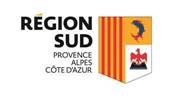 Direction de l'Attractivité, du Rayonnement International et de l'InnovationService Recherche, Enseignement Supérieur, Santé et InnovationAPPEL A PROJETS OUVERTS – VOLET PLATEFORME
Date de clôture le 15 Février 2019Document complémentaire à une demande de subvention déposée en ligneIMPORTANTChaque projet doit faire l’objet d’une demande spécifique Ce formulaire :1°) Doit être placé en pièce jointe d’une demande de subvention déposée en ligne sur : https://subventionsenligne.maregionsud.fr2°) Doit être adressé par mail, accompagné de la demande de subvention (sans les annexes administratives) à :ldelamare@maregionsud.fr                                   DATE LIMITE DE DEPOT DES DOSSIERS :15 février 2019Remplir le formulaire en ne dépassant pas 20 pagesOrganisme gestionnaire :Intitulé du projet : Acronyme :Mots clés (5 maximum) :Thématique(s) principale(s) concernée(s) (1 seule case à cocher) : □ Biologie / Santé			□ Chimie 			□ Environnement□ Ingénierie / Physique			□ Sciences de l’Univers 	□ Mathématique / Informatique□ Sciences humaines et sociales 	□ Sciences économiques 	□ Sciences juridiques   		Thématique(s) secondaire(s) concernée(s) (facultatif) :□ Biologie / Santé			□ Chimie 			□ Environnement□ Ingénierie / Physique			□ Sciences de l’Univers 	□ Mathématique / Informatique□ Sciences humaines et sociales 	□ Sciences économiques 	□ Sciences juridiquesResponsable de la plateforme existante ou projetée :Partenaire(s)Budget du projet(*) Ne concerne que les Sciences humaines, sociales, économiques, juridiques, mathématiques et informatiques. Si des dépenses de déplacements et frais de missions sont inscrites, elles devront être clairement explicitées(**) Il s'agit du budget directement géré par le bénéficiaire-gestionnaire :Ce montant qui peut être inférieur ou égal au coût total de l'opération ne doit concerner que les dépenses qui seront réellement engagées et justifiées par le bénéficiaire de  salaires des personnels statutaires engagés dans le projet ne peuvent pas être pris en compte dans le calcul de cette assiette subventionnable.(***) La Région ne peut financer plus de 50% des dépenses éligibles. Son intervention est plafonnée à 150 000 € pour les dépenses d’investissement et à 50 000 € pour les dépenses de fonctionnementNota : Les dépenses engagées et justifiées par la tutelle bénéficiaire de la subvention devront être conformes aux dépenses inscrites dans le plan de financement ci-dessus.Indiquer la date prévue de la réponse aux cofinancements sollicités. Ceux-ci doivent impérativement être acquis dans l’année.La Région ne peut financer une tranche d’un projet que si la ou les précédentes tranche(s) ont été engagée(s) et/ou justifiée(s).Pour le chef de file: (nom, prénom, signature, date) :Visa des partenairesRemarque : en cas de rattachement des équipes et des dépenses subventionnables à deux tutelles différentes, veuillez dupliquer :- cette page et la faire signer chacune des tutelles bénéficiaires sur la demande financière la concernant - renseigner autant de plan de financement que de tutelles bénéficiaires (cf. pages 10 et 11)1. Partie scientifiqueRésumé en français du projet (20 lignes maximum)Présentation détaillée du projet (2 pages max, en français)Préciser l’état de l’art. Faire ressortir le caractère novateur, les enjeux scientifiques et les retombées attendues.Présentation détaillée du projet (suite)Compte tenu des thématiques différenciatrices identifiées sur le territoire régional dans le cadre du Schéma Régional de Développement Economique, d’Innovation et d’Internationalisation, contribution éventuelles aux filières stratégiques ou technologies clés retenues par la Région (*):Filières prioritaires :□ SILVER ECONOMY□ TOURISME, CULTURE, ARTS DE VIVRE ET SPORT□ ENERGIES DE DEMAIN ET ECOTECHNOLOGIES□ INDUSTRIE MARITIME ET LOGISTIQUE□ AERONAUTIQUE, SPATIAL, NAVAL ET DEFENSE□ SANTE□ AGRICULTURE, AGRO-ALIMENTAIRE ET COSMETIQUESTechnologies clés :□ NUMERIQUE□ OPTIQUE-PHOTONIQUE□ CHIMIE-MATERIAUX(*) Pour de plus amples informations sur les filières stratégiques et technologies génériques clés, consulter le Schéma Régional de Développement Economique, d’Innovation et d’Internationalisation.    https://www.maregionsud.fr/economie-emploi/srdeii-provence-alpes-cote-dazur-fait-le-pari-de-lexcellence.htmlPrécisez la nature de la contribution et les retombées attendues : Compte tenu de l’objectif de l’exécutif régional de faire de Provence-Alpes-Côte d’Azur le moteur des accords sur le climat, “une COP d’avance le Plan climat” et des mesures mises en œuvre en 2018 :□ mesure 44 du plan climat : “consacrer à minima 30% des appels à projets de recherche aux thématiques du changement climatique”,□ mesure 60 : atteindre l’objectif “Zéro plastique en 2030”. Précisez la nature de la contribution et les retombées attendues.Pour de plus amples informations sur le Plan climat régional, consulter :https://www.maregionsud.fr/developpement-durable/une-cop-davance/le-plan-climat.html1-5 Ce projet a-t-il déjà fait l’objet d’une demande de financement auprès du Conseil Régional Provence-Alpes-Côte d’Azur (si oui, indiquez-en quoi le présent projet a évolué)Remarque : L’articulation avec des projets proposés au Contrat de Plan 2015-2020 devra être mentionnée et explicitée, le cas échéantCette demande d’équipement vient-t-elle en complément d’un financement obtenu grâce aux Investissements d’Avenir ? Actions de diffusion scientifique grand public envisagées (détail des actions, type de public visé, collaborations éventuelles avec des partenaires…)Participation du responsable de la plateforme et de ses partenaires à d’autres programmes nationaux ou internationaux (indiquer la date de début et de fin du programme, le budget correspondant, préciser la nature de la participation)Curriculum Vitae et publications du porteur du projetN’indiquez que les 5 dernières publications en lien avec le projet (parues dans des revues internationales à comité de lecture) et les éventuels brevets déposés dans les 5 dernières années.2. Montage du projet (3 pages maximum)2.1 Equipes participant au projet de plateforme (intitulé, laboratoire et organisme de rattachement, responsables concernés, coordonnées tel et mail)2.2 Moyens d’équipement (*) et/ou de fonctionnement (**) demandés : nature des moyens sollicités, pertinence au regard des projets scientifiques, et spécificité au regard des moyens existants (fournir les devis correspondants)NB : seuls sont éligibles à cet appel à projet les nouveaux équipements nécessaires à la réalisation du ou des projets, préciser la localisation et fournir les devis correspondants.(*) les équipements de base des laboratoires ne sont pas concernés par le volet plateforme de cet appel d’offre.(**) dans les domaines des sciences humaines, sociales, économiques, juridiques, mathématiques et informatiques. 2-3 Organisation de la plate-formeS’agit-il d’une nouvelle plate-forme ou de l’amélioration d’une plate-forme existante ? (Dans le cas de l’amélioration d’une plateforme existante fournir son bilan d’activité et indiquer son financement initial)Localisation de la plateforme :Labellisation de la plateforme : indiquer les labels acquis ou en attentePersonnel dédié : indiquer si le personnel compétent est déjà en poste ou devra être recruté, leur nombre, leur statut et leur temps dédié à la plateformeGestion de la plateforme : Comment est organisé l’accès à l’équipement ?Avis du responsable de la plateforme : s’il s’agit de l’amélioration d’une plate-forme, joindre l’avis argumenté du responsable2.4 Indiquer les dates prévues d’acquisition des matérielsNB : Le règlement financier du Conseil Régional exige que les subventions soient justifiées dans un délai de 2 ans à compter de la date de la délibération du Conseil régional autorisant leur attribution.2.5 Maintenance : Contrat de maintenance :	  oui		 nonMontant :	Modalités de financement : Personnel technique affecté : 	  oui	 	 non  x (ETP)  	Modalités de financement :CRITÈRES DE SÉLECTION DE L’APPEL À PROJETS OUVERTS 2019VOLET PLATEFORMEQualité scientifique :clarté du concept et des objectifs du projet de plateforme,caractère novateur,enjeux scientifiques.Qualité de la mise en œuvre : qualité et expérience du responsable de la plateforme et des équipes associées (compétences, réalisations, publications majeures),diversité institutionnelle,caractère interdisciplinaire,implication des sciences humaines et sociales et juridiques,justification et qualité de la collaboration (notamment complémentarité des équipes impliquées),spécificité des équipements demandés au regard du ou des projets,adéquation globale et justification des moyens à mettre en œuvre (budget, personnel, équipement mobilisé),conditions de mutualisation et d’organisation de la plateforme.Retombées attendues :avancées scientifiques, diffusion des résultats,poursuite du projet ou nouveaux projets qui en découlent,applications éventuelles,contribution aux filières stratégiques et aux technologies génériques clés du Schéma Régional de Développement Economique, d’Innovation et d’Internationalisation,contribution à la réalisation du Plan climat régionaldépôt de brevet envisagé.(*) Il est impératif que chaque tutelle de rattachement établisse un interclassement de l’ensemble des projets déposés en son nom, distinct pour chacun des trois volets.Pour tout complément d'information :Direction de l’Attractivité, du Rayonnement International et de l’InnovationService " Recherche - Enseignement Supérieur –- Santé - Innovation"AAP Recherche : ldelamare@maregionsud.fr - Tel : 04 91 57 57 84Nom - Prénom :Nom - Prénom :Fonction :Fonction :Laboratoire :Laboratoire :Organisme de rattachement :Organisme de rattachement :Adresse :Adresse :Adresse :Adresse :E-mail :Tel :Tel :Fax :NOMPRÉNOMFONCTIONLABORATOIREORGANISME DE RATTACHEMENTBUDGET GLOBALMONTANT SUBVENTIONNABLE (**)MONTANT DEMANDÉÀ LA RÉGION (***)HT OU TTCINVESTISSEMENTFONCTIONNEMENT (*)Le Président d’UniversitéLe ………………….OuLe Délégué régional de l’OrganismeLe ………………….EtLe Responsable de la PlateformeLe ………………….Le(s) Président(s) d’UniversitéLe ………………….Et ouLe (s) Délégué(s) régional(aux) de (s) l’Organisme (s)Le ………………….ANNEXE 1ANNEXE 1ANNEXE 1DOCUMENTS A FOURNIR IMPÉRATIVEMENT le 15 Février 2019 pour CHAQUE DOSSIERVOLET PLATEFORMEDOCUMENTS A FOURNIR IMPÉRATIVEMENT le 15 Février 2019 pour CHAQUE DOSSIERVOLET PLATEFORMEDOCUMENTS A FOURNIR IMPÉRATIVEMENT le 15 Février 2019 pour CHAQUE DOSSIERVOLET PLATEFORME1Le dossier de candidature en ligne, ses pièces administratives exigées et le présent formulaire2Le rapport d’activité de l’année précédente dans le cas où un projet est présenté sous forme de tranches annuelles et qu’une ou plusieurs tranches ont déjà été subventionnées3Pour chacun des 3 volets et de façon distincte :l’avis motivé des commissions Recherche du Conseil académique des universités et/ou directions scientifiques des organismes de recherche de tutelle du porteur du projet                     l’interclassement des projets par volet par l’établissement(*)4l’avis scientifique motivé du directeur du laboratoire de recherche de rattachement du porteur de projet, l’avis scientifique motivé du directeur de la plate-forme de recherchele cas échéant, les lettres d’intérêt des Pôles de compétitivité / pôles régionaux et industriels soutenant le projet de plateforme 5L’avis et la priorisation des projets par le Directeur de laboratoire si ce laboratoire présente plusieurs projets (ou de la structure fédérative éventuellement concernée) 